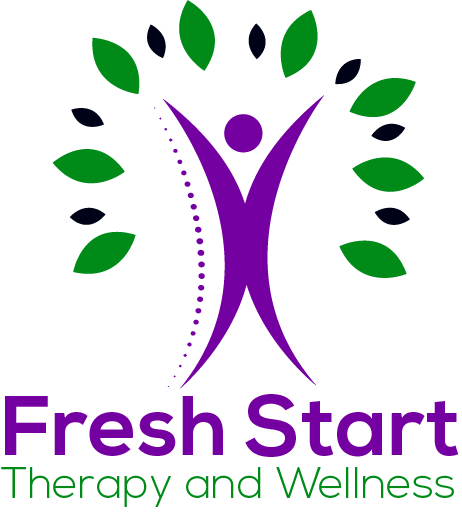 Counseling Intake Form for Adults, Individuals and CouplesName__________________________________Date of Birth____________________Date___ __________Client Height____________________Weight__________________Age_____________________________Full Address_____________________________________________________________________________

_______________________________________________________________________________________Home or cell Phone__________________________Work___________________E-mail________________Insurance InformationInsurance company and plan name ___________________________________________________Subscriber’s name_______________________________Relationship to client________________Subscriber’s birthdate____________________________Subscriber’s phone__________________Subscriber’s address______________________________________________________________Member ID#___________________Group ID#_________________Co-pay amount___________Physical History (Some questions may not apply to children.)General Health_________________________________________________________________________Are you now under a doctor’s care?________If yes, name of doctor_______________________________Reason for doctor’s care__________________________________________________________________Are you taking any medication?___________If yes, what kind?___________________________________Reason for medication___________________________Last medical examination____________________Have you ever been hospitalized for a physical illness?____Describe_____________________________________________________________________________________________________________________Have you ever been hospitalized for a mental illness?____Describe______________________________________________________________________________________________________________________Any recent major illnesses or surgeries?______________________________________________________Any recurrent or chronic conditions?________________________________________________________When you were born, do you know of any birth complications?____________________________________Have there been any developmental delays?_____________________________________________________Do you smoke:________Do you take drugs?________If yes, what kind?____________________________Do you drink?________How much?_________________________________________________________Have you ever been in a substance abuse treatment program of any kind?_________________If so, when and where? _________________________________________________________________________________Have you ever struggled with an eating disorder?_____________If so, what kind and when?_____________Did you receive treatment for this?_____________If so, when and where?___________________________Have you had any previous therapy/counseling for any reason?______If yes, describe, when, where, how long,  what for.___________ _______________________________________________________________________Work HistoryOccupation_____________________________________________ How long?______________________If presently unemployed, describe the situation________________________________________________

______________________________________________________________________________________Hobbies/interests________________________________________________________________________Family Systems Information (Some questions may not apply to children.)Parents: Father alive (y/n)____________Relationship (good/bad)_______________Mother alive(y/n)_________Relationship (good/bad)___________________Marital Status________#of marriages__________________Spouse’s name__________________________Living with a partner_________How long______________Partner’s Name__________________________Children’s names and ages (if any)___________________________________________________________Siblings’ names and ages (if any)____________________________________________________________Family Alcoholism or Domestic Violence?________________ Sexual Addictions or Abuse?____________Parents divorced?___________If yes, what year_____________Your age at the time__________________If deceased, what year?_________Your age at the time__________Cause of death____________________Any step-parents?________If yes, describe when and your relationship with them__________________________________________________________________________________________________________Please note any family history of mental illness.____________________________________________________________________________________________________________________________________If reared by someone other than your birth parents, describe the situation in some detail.______________________________________________________________________________________________________Spiritual HistoryReligious upbringing if any:_____________________________Present Affiliation:_________________________Is this an important part of your life?________Why/why not?_______________________________________If so, how do you describe yourself spiritually?_____________________________________________________________________________________________________________________________________________Emotional StatusAre you currently experiencing strong emotions? ____If yes, describe____________________________________________________________________________________________________________________Do you make decisions based on your emotions?________How well does that work for you?_________________________________________________________________________________________________Did you have what you would consider to be childhood or other traumas?_______If yes, describe______________________________________________________________________________________________Have you been treated for emotional disturbances?______If yes, when?______________________________Have you had any past or present thoughts of suicide?____If so, when?___________Do you have any thoughts now?______Have you had a plan--past or present--to commit suicide?______________________If so, when?___________Have you had any suicide attempts?_________________If so, when and how?_________________________Have you in the past or present done self-harm?_______________If so, how and when?____________________________________________________________________________________________Present Situation (for individuals):Please state why you decided to come for counseling/therapy._____________________________________What is the nature of your situation?_________________________________________________________

______________________________________________________________________________________

What would you like to experience that is different from what you are experiencing now?_______________

______________________________________________________________________________________

How long has this been a problem for you?____________________________________________________

______________________________________________________________________________________

Present Situation (for Couples):Please state what you would like you as a couple to address?______________________________________________________________________________________
______________________________________________________________________________________Please share how you met and married (if applicable)._______________________________________________________________________________________________________________________________________________________________________________________________________________________________________________________________________________________What is your love language? (time, affection, gifts, words of affirmation, acts of service?)_____________________What do you believe your partner’s love language is?__________________________________________________What would you like your partner to best understand about you?_______________________________________________________________________________________________________________________________________What would you best like to understand about your partner?__________________________________________________________________________________________________________________________________________Please share any previous counseling history you have had as couples (when and where?).__________________________________________________________________________________________________________________________________________________________________________Tell anything else in the space below that you think would be helpful for me, as your therapist, to know.____________________________________________________________________________________________________________________________________________________________________________________________________________________________________________________________________________________________________________________________________________________________________________________